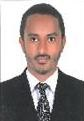 	Ammanuel.363894@2freemail.com  	                                                                   Ammanuel	SUMMARYProfile:                                          Male, 28, SingleNationality:                                   EthiopianCurrent location:                           Abu DhabiCurrent position:                           Sales ExecutiveCompany:                                      Virgin Megastores  UAEPreferred locations:                       UAEWORK EXPERIENCEApril. 2015 – April 2017		Virgin Megastores 			Abu Dhabi UAE.	 Sales Executive	Virgin Megastore is a global leader in retail entertainment store throughout the Middle East.		Responsibilities:Greeting, attending and listening customers with patience and clear communication.Understanding guests needs Planning, Organizing and Recommending products, delivering solutions and answering questions.Selling different kinds of products and accessories while explaining company’s terms and conditions. Maintain and develop good relationship with customers through personal contact or meetings or via telephone etc.Display efficiency in gathering market and customer info to enable negotiations regarding variations in prices, delivery and customer specifications to their managers.Record sales and order information and report the same to the sales department.Make decisions on markdowns when necessary to satisfy customerSuggest related items/services outside of department that customer may needExecute daily stock maintenance: all products are signed, displayed, litand cleanSending Transfers to other branches and returning & accepting new stocks From the different suppliers.April. 2013 – March 2015               Sharaf DG                                                Dubai UAE.                                                    Customer Care / Call Center                                                 The top Stationery manufacturer wholesaler, retailer in the Middle East established 1980.                                                  Responsibilities:Manage large numbers of inbound and outbound Calls in a timely manner.Identifying Customer’s needs, Clarify Information, research every issue and providing solutions and/or alternatives.Recording Customer Information and complains in our database.Resolves product or service problems by clarifying customer’s information and solve the problem in its best solution.Building sustainable relationship with customers by explaining company’s terms and conditions.Entering, Reviewing and Correcting data from our system to keep and excellent record.  Jul. 2011 -Jul.2012                4AMT Mobile Technologies PLC               Ethiopia                                                Call Center /Tele Sales/	                 Marketing all kinds of products directly with customers, (real estates, lotteries, ringtones company shares, etc.)Support and provide superior service via phones, e-mails and text messages as a Receiver and Caller.Dealing with different kinds of text messages and correcting them.Entering new data into the system and updating them continuously.IT Support, team work and many more.Dec. 2008 -May.2011            Comprev IT Solutions Importer           Ethiopia	                                                IT Technician and Sales ExecutiveSelling computer desktops and accessories.Keeping and executing records of Customers(MS Word and MS Excel)Experience in Communication between different Customers by e-mail, phone.Customer oriented experience in customer service & selling techniques.Team work and many moreEDUCATIONOct. 2005 – Sept 2008        St. Mary’s University College                            Addis Ababa, Ethiopia      Diploma in Information Technology                                                                                                                                                                                         Attested by Ministry of foreign affairs EthiopiaADDITIONAL SKILLSSales Techniques. Advanced computer skills.Critical ThinkingAble to work on any kind of schedule or situations.Team building skills.LANGUAGE                   English:     Fluent, read and write                  Amharic:   Fluent, read and write